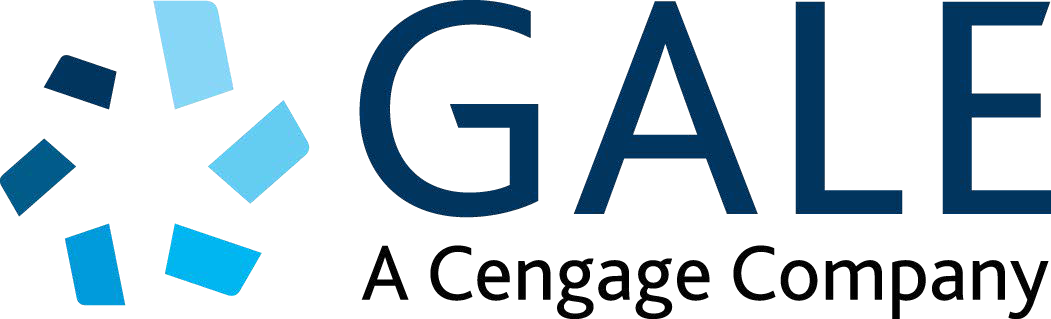 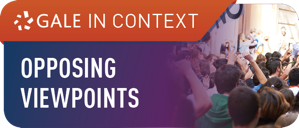 Always include your library’s web page with information on how to access Gale In Context: Opposing Viewpoints or the Gale In Context: Opposing Viewpoints access page itself. Shorten links with bit.ly, if needed.Tackling Both Sides of Fence in Research Made SimpleThere are always two sides when it comes to controversial subjects. For instance, take a hot button issue like gun control. With tragedies in the news far too often than imaginable, the gun control debate is placed front and center in the headlines. Whether you’re writing a research paper or are looking for support resources for your debate team, Gale In Context: Opposing Viewpoints helps students and researchers gather talking points and new perspectives for their arguments with content from Gale In Context: Opposing Viewpoints.This multi-platform, mobile friendly tool offers a dedicated portal focused on the 2015- 2016 National Debate Topic as well as additional portals on related topics such as Espionage and Intelligence, and National Security. Portal pages also bring together comprehensive topic overview essays alongside expert content.If you’re in need of pro/con perspectives from authoritative voices, Gale In Context: Opposing Viewpoints delivers, covering today’s hottest social issues from capital punishment to immigration, to marijuana. You name it it’s in there, with more than 20,100 pro/con viewpoints to pull from. And, the differing views present each side of an issue and help students develop information literacy, critical thinking skills, and the confidence to draw their own valid conclusions.If charts and graphs are your thing, there are plenty of those to source statistical information from, including interactive maps showing trends in a readily understandable way. And, Gale In Context: Opposing Viewpoints offers 300+ profiles of federal agencies and special-interest groups to help with your research efforts.Burning the midnight oil with a last minutes project? Not a problem. This resource is available 24/7. Give it a test drive at <LINK TO ACCESS> or for more information, contact<CONTACT INFORMATION>.